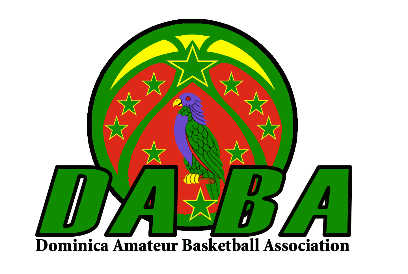 REGISTRATION FORM REGISTRATION FORM REGISTRATION FORM REGISTRATION FORM REGISTRATION FORM Club/Team NameDivision Premier Division1st DivisionWomen Division(please check box)Captain Name & NumberCoach/Manager          Name & NumberTeam Delegates NamesTeam Contact E-mailPLAYERSPLAYERSPLAYERSPLAYERSPLAYERSPLAYERSPLAYERSPLAYERSNO.FIRST NAMELAST NAMEDOBNATIONALITYPOSITIONHEIGHT (FT)WEIGHT (LLBS)*If all player information is not filled the players registration is not valid**If all player information is not filled the players registration is not valid**If all player information is not filled the players registration is not valid**If all player information is not filled the players registration is not valid**If all player information is not filled the players registration is not valid**If all player information is not filled the players registration is not valid**If all player information is not filled the players registration is not valid**If all player information is not filled the players registration is not valid*Team Registration Fee is $400Team Registration Fee is $400Team Registration Fee is $400Team Registration Fee is $400Team Registration Fee is $400Team Registration Fee is $400Team Registration Fee is $400Team Registration Fee is $400OFFICIAL USE ONLYOFFICIAL USE ONLYOFFICIAL USE ONLYOFFICIAL USE ONLYOFFICIAL USE ONLYOFFICIAL USE ONLYOFFICIAL USE ONLYOFFICIAL USE ONLYAmount of Money Received:Amount of Money Received:Amount of Money Received:Amount of Money Received:Date of Receipt:Date of Receipt:Date of Receipt:Date of Receipt:Balance Due:Balance Due:Balance Due:Balance Due:Signature DABA OfficialSignature DABA OfficialSignature DABA OfficialSignature DABA Official